О внесении измененийв постановление Администрации города Когалымаот 11.01.2023 №39В соответствии с Федеральным законом от 27.07.2010 №210-ФЗ                 «Об организации предоставления государственных и муниципальных услуг», Уставом города Когалыма, в целях приведения муниципального нормативного правового акта в соответствие с действующим законодательством:В приложение к постановлению Администрации города Когалыма от 11.01.2023 №39 «Об утверждении административного регламента предоставления муниципальной услуги «Предоставление жилого помещения по договору социального найма» (далее – административный регламент) внести следующие изменения:в подпункте 2.8.4 пункта 2.8 административного регламента абзац второй исключить;абзацы второй и третий пункта 2.20 административного регламента изложить в следующей редакции:«Для бесплатной парковки транспортных средств, управляемых инвалидами I, II групп, и транспортных средств, перевозящих таких инвалидов и (или) детей-инвалидов, выделяется не менее 10 процентов мест (но не менее одного места). На граждан из числа инвалидов III группы распространяются нормы части девятой статьи 15 Федеральный закон от 24.11.1995 №181-ФЗ «О социальной защите инвалидов в Российской Федерации» в порядке, определяемом Правительством Российской Федерации.»;раздел второй административного регламента после пункта 2.26 дополнить подразделом следующего содержания:«Случаи и порядок предоставления муниципальной услуги в упреждающем (проактивном) режимеСлучаи предоставления муниципальной услуги в упреждающем (проактивном) режиме административным регламентом не предусмотрены.»; в абзаце первом пункта 3.6 административного регламента после слова «обеспечивается» дополнить словами «по его выбору»; после пункта 3.9 административного регламента дополнить пунктом следующего содержания:«3.10. В целях определения и предъявления заявителю варианта предоставления муниципальной услуги, предусмотренного настоящим административным регламентом, осуществляется анкетирование заявителя посредством ЕПГУ.Иные варианты предоставления муниципальной услуги, включающие порядок предоставления указанной услуги отдельным категориям заявителей, объединенных общими признаками, в том числе в отношении результата муниципальной услуги, за получением которого они обратились, настоящим административным регламентом не предусмотрены.»; пункты 3.10 – 3.12 административного регламента считать пунктами 3.11 – 3.13, подпункты 3.12.1 – 3.12.3 - подпунктами 3.13.1 – 3.13.3 соответственно; абзац второй пункта 5.2 административного регламента изложить в следующей редакции:«Заявитель может обратиться с жалобой, в том числе в следующих случаях:»; абзац третий пункта 6.4 административного регламента изложить в следующей редакции:«устанавливает личность заявителя на основании документа, удостоверяющего личность в соответствии с законодательством Российской Федерации, либо устанавливает личность заявителя, проводит его идентификацию, аутентификацию с использованием информационных систем, указанных в частях 10 и 11 статьи 7 Федерального закона от 27.07.2010 №210-ФЗ «Об организации предоставления государственных и муниципальных услуг», а также проверяет соответствие копий представляемых документов (за исключением нотариально заверенных) их оригиналам;».2.	Управлению по жилищной политике Администрации города Когалыма (А.В.Россолова) направить в юридическое управление Администрации города Когалыма текст постановления, его реквизиты, сведения об источнике официального опубликования в порядке и сроки, предусмотренные распоряжением Администрации города Когалыма от 19.06.2013 №149-р «О мерах по формированию регистра муниципальных нормативных правовых актов Ханты-Мансийского автономного                                округа – Югры», для дальнейшего направления в Управление регистрации нормативных правовых актов Аппарата Губернатора Ханты-Мансийского автономного округа – Югры.Опубликовать настоящее постановление и приложения к нему в сетевом издании «Когалымский вестник»: KOGVESTI.RU, ЭЛ №ФС 77 – 85332                            от 15.05.2023 и разместить на официальном сайте органов местного самоуправления города Когалыма в информационно-телекоммуникационной сети Интернет (www.admkogalym.ru).4. Контроль за выполнением постановления оставляю за собой.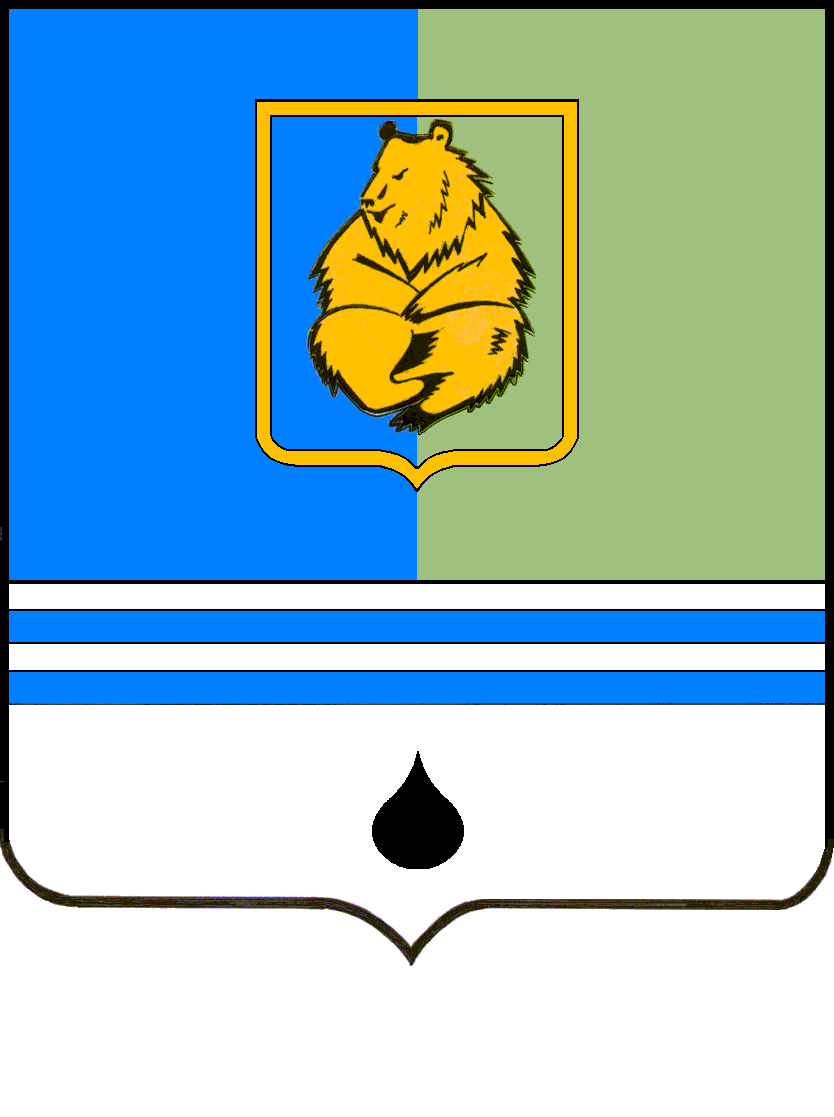 ПОСТАНОВЛЕНИЕАДМИНИСТРАЦИИ ГОРОДА КОГАЛЫМАХанты-Мансийского автономного округа - ЮгрыПОСТАНОВЛЕНИЕАДМИНИСТРАЦИИ ГОРОДА КОГАЛЫМАХанты-Мансийского автономного округа - ЮгрыПОСТАНОВЛЕНИЕАДМИНИСТРАЦИИ ГОРОДА КОГАЛЫМАХанты-Мансийского автономного округа - ЮгрыПОСТАНОВЛЕНИЕАДМИНИСТРАЦИИ ГОРОДА КОГАЛЫМАХанты-Мансийского автономного округа - Югрыот [Дата документа]от [Дата документа]№ [Номер документа]№ [Номер документа]